Practica 2Roberto Gil Ortiz-Solis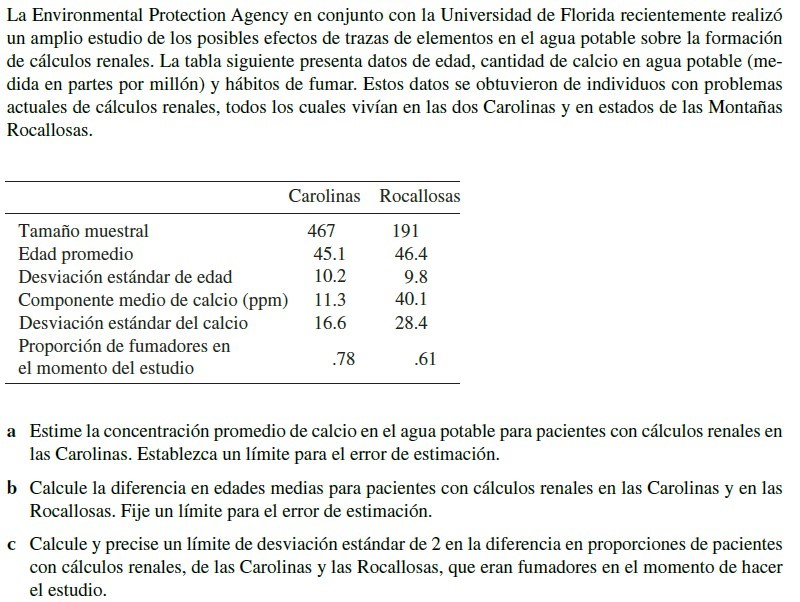 Ejercicio 1: Estimación puntual. Solución Fig. 1-a):Concentración promedio de calcio en el agua potable en Carolinas.Datos:Resolver: El limite promedio de concentración de calcio en el agua potable para pacientes con calculo renales, se encuentra en un intervalo de confianza de: Solución Fig. 1-b):Diferencia de edades promedio de personas con cálculos renales en Carolinas y Rocallosas. Datos:Resolver:  La diferencia de edades promedio entre las personas en Carolinas y Rocallosas, se encuentra en un intervalo de:  Solución Fig. 1-c):Diferencia de proporciones de personas fumadoras al momento de hacer el estudio.Datos:Resolver:  La diferencia de proporciones de personas fumadoras con cálculos renales de las 2 ciudades se encuentra en un intervalo de:  